ООУ „ЈОАКИМ КРЧОСКИ“ – ВолковоКОДЕКС НА УЧИЛИШТЕТО ВО УСЛОВИ НА ПАНДЕМИЈА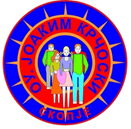 СКОПЈЕ, 2020/2021 годинаВрз основа на Протокол за постапување на основните училишта во Република Северна Македонија за реализација на воспитно-образовниот процес со физичко присуство на учениците во учебната 2020/2021 година Директорот на ООУ „Јоаким Крчоски“ – Волково, Скопје на ден  18.09.2020 год го донесе следниотКОДЕКС НА УЧИЛИШТЕТО ВО УСЛОВИ НА ПАНДЕМИЈАКодексот на ООУ „Јоаким Крчоски“ претставува збир на позначајни начела и принципи според кои се реализира дејноста на училиштето во услови на пандемија. Учениците, родителите и сите вработени се стремат кон унапредување на воспитно-образовната работа преку почитување и примената на кодексот на училиштето. Воспитно образовниот процес се реализира според скратена наставна програма согласно Наставниот план за учебната 2020/2021 година со почитување на Протоколот за настава.Училиштето за влез и излез на учениците ги става во функција сите влезови на училишната зграда и изготвува распоред за влез/излез со различно време на влегување и излегување на учениците за секое одделение и го истакнува на видни места во училиштето. Треба да се избегнува влегување на други лица (на пример, за чистење, поправка или внесување храна) во училниците сè додека учениците се наоѓаат во нив, како и влегување во училишната зграда на лица кои не се вработени во училиштето или деца кои не се ученици на тоа училиште.Испораките за потребите на училиштата ја преземаат надлежните, вработени во училиштата од споредниот влез на училиштето, а главниот влез е дозволен само на сервисерите и другите служби чии услуги се неопходни (пр. спроведување на превентивни и анти-епидемични мерки како што се проверка на вода за  потрошувачка, безбедност на храна и др.) со задолжително почитување на мерката за дезинфекција на рацете и доколку е потребно носење заштитна маска/прекривка и заштитници за обувките.На влезот од училиштето, во ходниците и училниците се поставуваат едукативно-информативни материјали, насоки за заштита на здравјето и безбедност во училиштето и средства за дезинфекција на раце. Наставата во основното образование се организира со физичко присуство на учениците во училиште (во групи до 20 ученици и физичка дистанца од најмалку 1,5 метар) или со учење на далечина. Ако бројот на ученици е над 20 и не може да се обезбеди физичка дистанца од најмалку 1,5 метар, паралелката се дели во две групи и наставникот ја реализира во смени со двете групи поединечно.Наставниот час трае 30 минути,  со мал одмор од 5 минути и  20 минути голем одмор.Училиштето води евиденција на дневна основа за присуство на наставниците.Училиштето согласно просторните можности организира настава во смени ( прва смена се вклучуваат ученици од прво до петто одделение, а втора смена се вклучуваат учениците од шесто до деветто одделение).  Распоред за пристигнување, заминување на паралелките од училиштето, за смените, користење на големиот одмор како и за учење од далечина  изготвува тимот одреден од директорот на училиштето.Распоредот на часови го изготвува тим одреден од директорот.Во текот на учебната година распоредот може да претрпи промени во интерес на наставната програма и учениците.Доколку во училиштето се појави заболен од КОВИД-19 или лице кое имало контакт со лице заболено од КОВИД-19, лицето треба да се изолира во посебна просторија со задолжително носење на заштитна маска/прекривка, а директорот треба да воспостави комуникација со Центарот за јавно здравје за добивање на понатамошни насоки за постапување. За преземените активности училиштето доставува извештај до општината, а општината до Министерството за образование и наука.Кодекс на однесување на вработенитеВработените во училиштето и учениците при влегување во училиште, за време на престојот во училиште и за време на наставата задолжително ја почитуваат мерката за физичка дистанца од најмалку 1,5 метар и носат заштитна маска/покривка на лице, освен кога се на отворено во училишниот двор со одржување на препорачаната дистанца.Наставниците во училиштето доаѓаат најмалку половина час пред отпочнување на наставата и учествуваат во организирањето и спроведувањето на влегувањето на учениците согласно распоредот на часови и протоколот. Наставниците треба да избегнуваат подолго да се задржуваат во наставничката канцеларија и задолжително запазуваат физичка дистанца од 1.5 метри.Се забрануваат поздравувања со физички контакт за вработените во училиштето и меѓу учениците. Наставникот кој бил вклучен во дневен или продолжен престој од претходната учебна година се распоредува да реализира настава во паралелките со физичко присуство.Наставникот додека го држи часот треба да ги вклучи учениците кои следат настава од далечина, да го сними реализираниот час и да го испрати на учениците, да изготви печатени материјали кои ги превземаат родителите во соработка со наставникот или да одржи час само за учениците кои следат настава од далечина.Наставникот треба постојано учениците од пониските одделенија да ги потсетува на мерките за заштита согласно Протоколот за настава со физичко присуство.Наставникот за време на големиот и малиот одмор врши задолжителен надзор на учениците со физичко присуство.Наставниците наставата со учење на далечина ја реализираат од училница во училиште со користење на национална платформа.Директорот на училиштето се грижи за целосна покриеност со интернет конекција во сите училници во училиштето. Пренесувањето на информациите и состаноците со родителите/старателите се одвива преку телефон или преку некоја онлајн апликација која што ќе ја договорат родителите и наставниците. Површините и предметите кои почесто се изложени на допир од страна на вработените во училиштето и учениците, се дезинфицираат на почетокот и на крајот на секоја смена, а најмалку два пати на ден. Училиштето изготвува листа на сите површини кои треба редовно да бидат чистени.Чистењето на училниците се врши пред почетокот на наставата, за време на одморот кога учениците се во училишниот двор и по завршување на сите училишни активности, со вода и сапун/детергент и со дезинфекциско средство кое делува на вируси според упатство на производителот. Употребата на тоалетите се организира на начин што ќе овозможи присуство на помал број ученици и запазена дистанца (на пример, ако тоалетот е помал, ученикот треба да чека надвор од тоалетот додека излезе ученикот кој е внатре). Тоалетите треба да бидат функционални заради овозможување услови за почесто миење на рацете со проточна вода и сапун и почесто се чистат со задолжително водење на евиденција за спроведеното чистење и дезинфекција со средство кое делува на вируси според упатство од производителот, алтернативно може да се користи 0,05% натриум хипохлорит (5% белило за домаќинство кое се користи во размер 1:100) или 70% алкохол за дезинфекција на горни површини.Холовите, скалите и останатите заеднички простории се чистат почесто, додека учениците се на настава и по завршувањето на сите училишни активности.Чистењето на фискултурната сала, спортските игралишта и соблекувални и другите помошни простории, се врши веднаш по користењето од страна на секоја група ученици.Просториите задолжително се проветруваат после секој наставен час, најмалку половина час пред пристигнување и по заминувањето на учениците.За време на наставата во училницата, доколку дозволуваат временските услови, се остава отворен прозорец. Во училницата (доколку ги има) се избегнува употребата на уреди за климатизација и вентилација.Кодекс на однесување на ученицитеУчениците кои доаѓаат со организиран превоз, им се мери телесната температура пред влегување во автобусот и се врши дезинфекција на рацете и обувките. Учениците кои имаат зголемена температура (над 37.4°) се враќаат дома со препораки родителот да превземе соооветни здравствени мерки.На учениците пред влезот на училиштето, им се мери телесна температура со безконтактен топломер. Во случај на покачена телесна температура (над 37.4°) не се дозволува влез на ученикот во училиште и родителот се упатува на консултација кај матичниот лекар на ученикот. Децата со знаци на други заразни болести исто така не смеат да доаѓаат на училиште.Учениците доаѓаат и одат сами на училиште, во придружба на родител/старател/образовен/личен асистент, со организиран или јавен превоз. Превозниците кои вршат превоз на ученици ги почитуваат и применуваат протоколите за превоз на патници.Учениците меѓусебно не треба да споделуваат свои работи (моливи, гуми и сл.) согласно околностите.Ученикот не смее без одобрение да го напушти часот и да се задржува во санитарните простории и во ходниците.Ученикот треба одговорно да се однесува за време на наставата и за време на одморите.Редовно да ги  дезинфицира  рацете и обувките.Да се почитува физичка дистанца од најмалку 1,5 метри.Ученикот носи заштитна маска/покривка на лице, освен кога се на отворено во училишниот двор со одржување на препорачаната дистанца.Учениците не смеат меѓусебно да се поздравуваат.Учениците се должни да се однесуваат пристојно и со почит кон наставно-воспитниот, раководниот, административниот и помошниот персонал во училиштето.Учениците се должни да го чуваат редот, дисциплината, а посебно хигиената во училишниот автобус, училишните простории и училишниот двор.Учениците ги мијат рацете пред и по јадење, пред и по употреба на тоалет, пред и по доаѓање од надвор и кога рацете изгледаат валкани.Учениците носат оброк од дома и  го консумираат во училницата во која реализираат настава и само тогаш им е дозволено да ја отстранат маската/прекривката од лице во училница. Учениците кои пројавуваат симптоми на заразни болести не треба да доаѓаат на училиште.Ако ученик развие симптоми на КОВИД-19 додека е во училиште, наставникот/стручниот соработник го изолира ученикот во посебна просторија со задолжително носење на заштитна маска/прекривка и веднаш ги известува родителите/старателите, кои во најкраток временски период треба да го земат детето со цел консултација и натамошни активности со матичниот лекар на ученикот.Доколку се потврди дека ученик е заболен од КОВИД -  19, се известува епидемиолошката служба во Центарот за јавно здравје која итно треба да направи анкета со наставниците и учениците за проценка на степенот на ризик врз основа на контактите кои ги имале.Кодекс за однесување на ученици за време на он лајн настава Онлајн наставата, за време на Ковид 19, е формален вид на настава одобрен од Министерството за образование и наука.Се забранува несоодветна онлајн комуникација и објавување на непримерни содржини. Истото ќе биде строго санкционирано со педагошки мерки.За време на онлајн  наставата однесувајте се како и за време на редовната настава, што подразбира: навремено вклучување, примерно однесување, меѓусебно почитување, прифаќање на разликите, без дискриминирање и убаво изразување.При пишување користете ги граматичките и правописните правила на мајчиниот јазик.Учениците се одговорни за се што пишуваат, објавуваат или коментираат.Строго се забранети непристојни зборови, навреди, дискриминација, вербално или електронско насилство кон наставникот  или соучениците.За време на онлајн наставата, учениците треба да имаат до себе учебници, тетратки и останат прибор кој ќе им биде потребен за непрекинато одвивање на наставата.Сите треба да ги почитуваат авторските права, односно туѓите изработки не смеат да ги прикажуваат како свои.Строго се забранува споделување на ID кодовите на наставниците.Строго се забранува упаѓање на друг час и кај друг наставник освен ако претходно не е договорено со наставникот.На учениците им се забранува било какво снимање на наставата, сликање, споделување на наставата, со цел да се заштитат правата на останатите ученици.Кодекс на однесување на родителитеРодителите/старателите ги испраќаат учениците до назначениот влез на училиштето и се забранува нивно влегување во училиштето, освен за родителите/старателите/образовните асистенти на учениците со посебни образовни потреби со задолжително носење на маска/прекривка на лицето.Родителите континуирано ќе бидат информирани за успехот и напредокот на учениците преку телефон или  некоја онлајн апликација.Во случај на покачена телесна температура (над 37.4°) не се дозволува влез на ученикот во училиште и родителот се упатува на консултација кај матичниот лекар на ученикот.Родителот треба редовно да соработува со одделенскиот раководител и стручната служба во училиштето.Кодекс за употреба на информатичка технологијаИнформатичката технологија што е во сопственост на училиштето,  се користи исклучиво за непречено одвивање на наставниот процес, со задолжително почитување на мерката за дезинфекција.ДиректорСлаѓана Гаврилоска